５－12家畜保健衛生所情報令和5年12月26日高病原性鳥インフルエンザ、豚熱、アフリカ豚熱、口蹄疫等に係る防疫対策についてはこれまでも、海外からの病原体侵入防止や農場における発生・まん延防止対策の徹底をお願いしてきたところです。これから年末年始及び春節時期を迎え、人や物の動きが活発になることが見込まれ、また、渡り鳥の飛来・滞在シーズンが続きます。畜産農家の皆様におかれましては、裏面のポイント等も参考に、引き続き、飼養衛生管理基準の遵守による、家畜伝染病の侵入・発生防止対策をよろしくお願いします。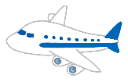 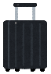 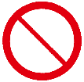 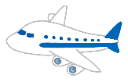 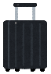 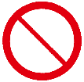 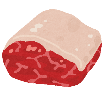 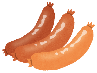 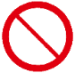 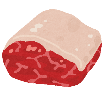 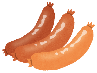 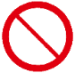 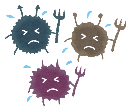 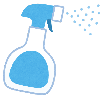 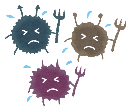 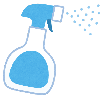 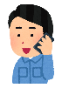 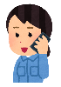 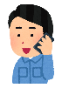 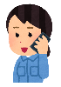 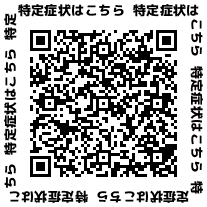 ＊＊＊＊＊＊＊＊＊＊＊＊＊＊＊＊＊＊＊＊＊＊＊＊＊＊＊＊＊＊＊＊＊＊＊＊＊＊＊＊＊＊＊＊＊ 大阪府家畜保健衛生所   〒598-0048　泉佐野市りんくう往来北１－５９TEL　072-４58-1151　　　FAX　072-４58-1152＊＊＊＊＊＊＊＊＊＊＊＊＊＊＊＊＊＊＊＊＊＊＊＊＊＊＊＊＊＊＊＊＊＊＊＊＊＊＊＊＊＊＊＊＊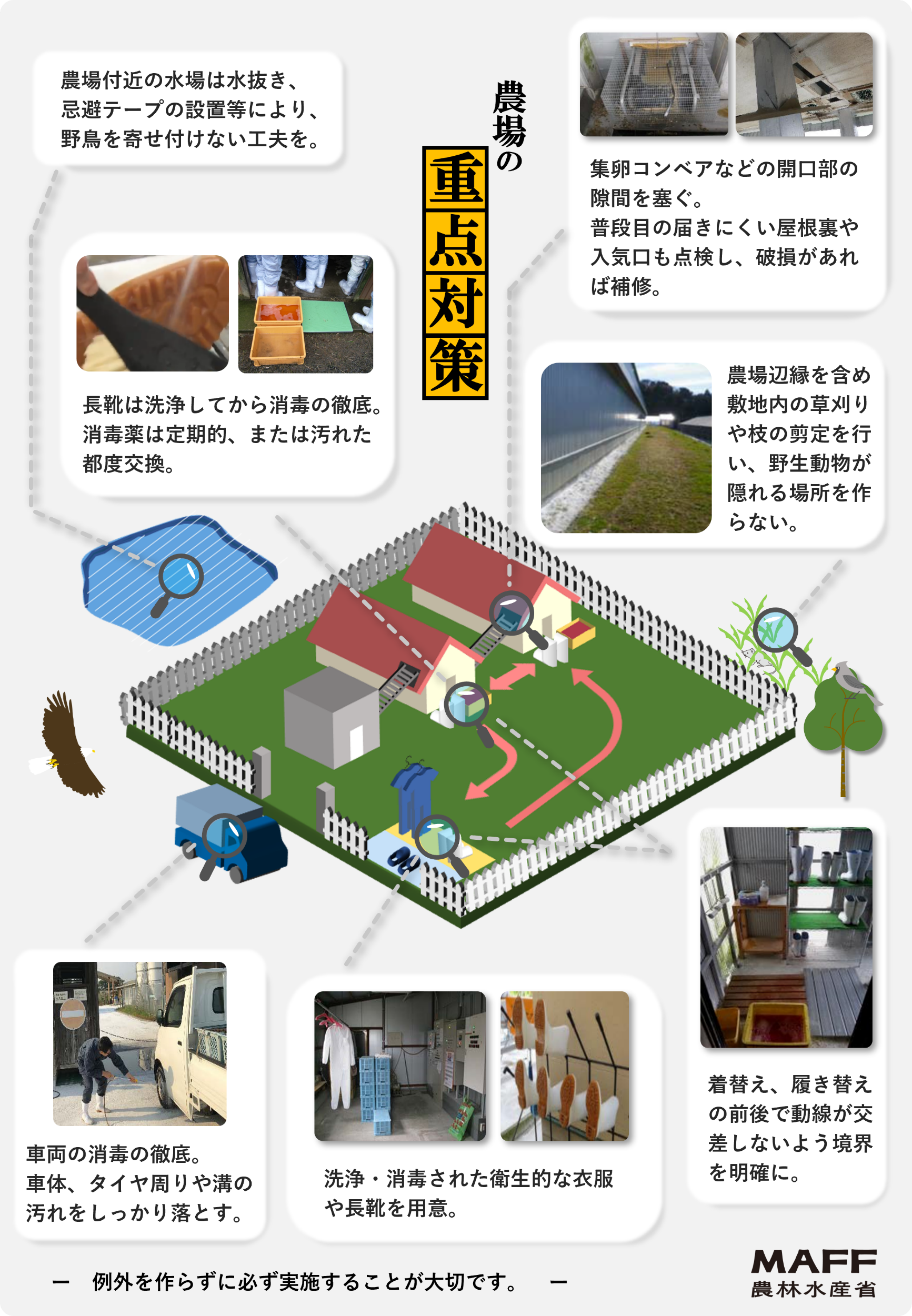 